Tässä oppaassa käydään läpi eri ele työskennellä HoloLens 2: n kanssa.Se oppii sinua Kuinka olla vuorovaikutuksessa yhdistetyn todellisuuden kanssaKuinka käyttää kättäsi ja ääntä navigoidaksesi Kuinka käyttää Windows 10: tä, Windows HolographiciaHyödyllinen vinkki oppia nopeasti käsiele on mennä alkuun (tai sanoa "Siirry alkuun") ja valita Vinkkejä. Tämä työkalu oppii navigoimaan HoloLensin avulla.HoloLensin ottaminen käyttöön tai poistaminen käytöstäKäynnistät HoloLensin painamalla pään oikeassa alakulmassa olevaa painiketta. Sammutat sen painamalla samaa painiketta.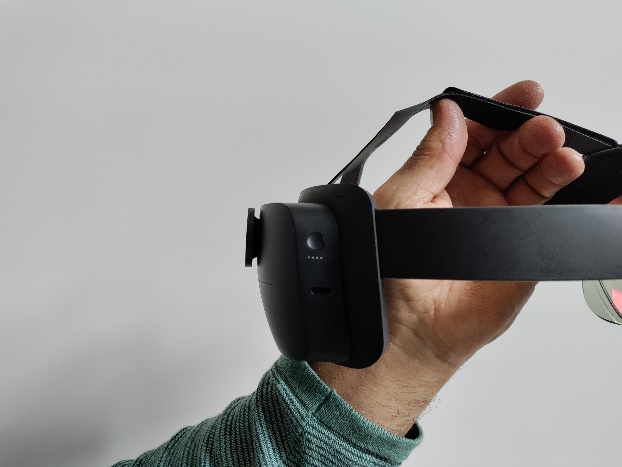 Äänenvoimakkuuden säätäminenHoloLensin  etuosan oikealla puolella on painike, jolla  voit säätää äänenvoimakkuutta.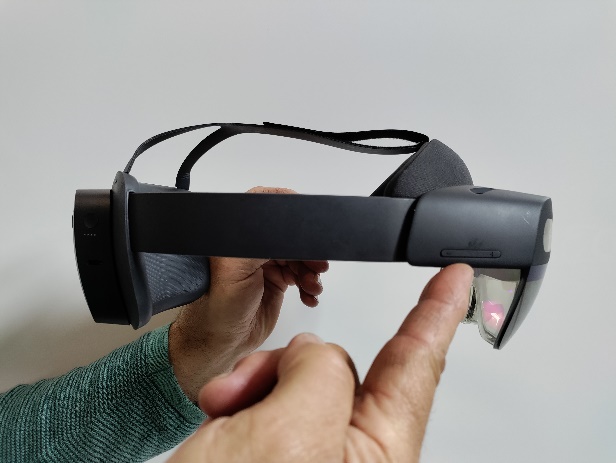 Kirkkauden säätäminenHoloLensin etuosan vasemmalla puolella on painike , jonka avulla voit säätää brightnessiä.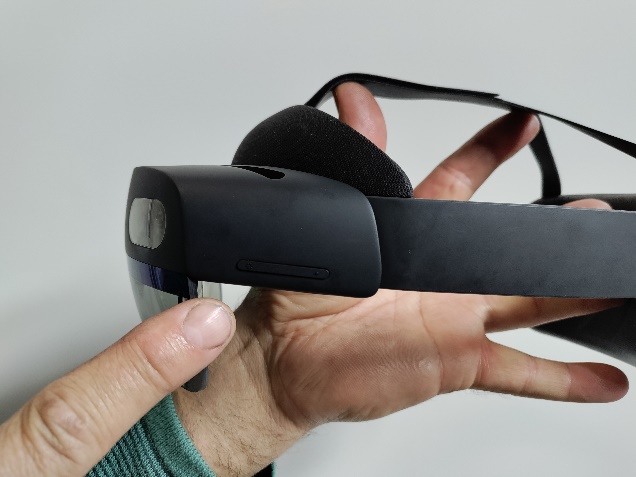 Kuvan ottaminenVoit lyhyesti painaa kahta äänipainiketta samanaikaisesti.Tai you voi painaa kuvaa PHOTO Käynnistä-valikossa.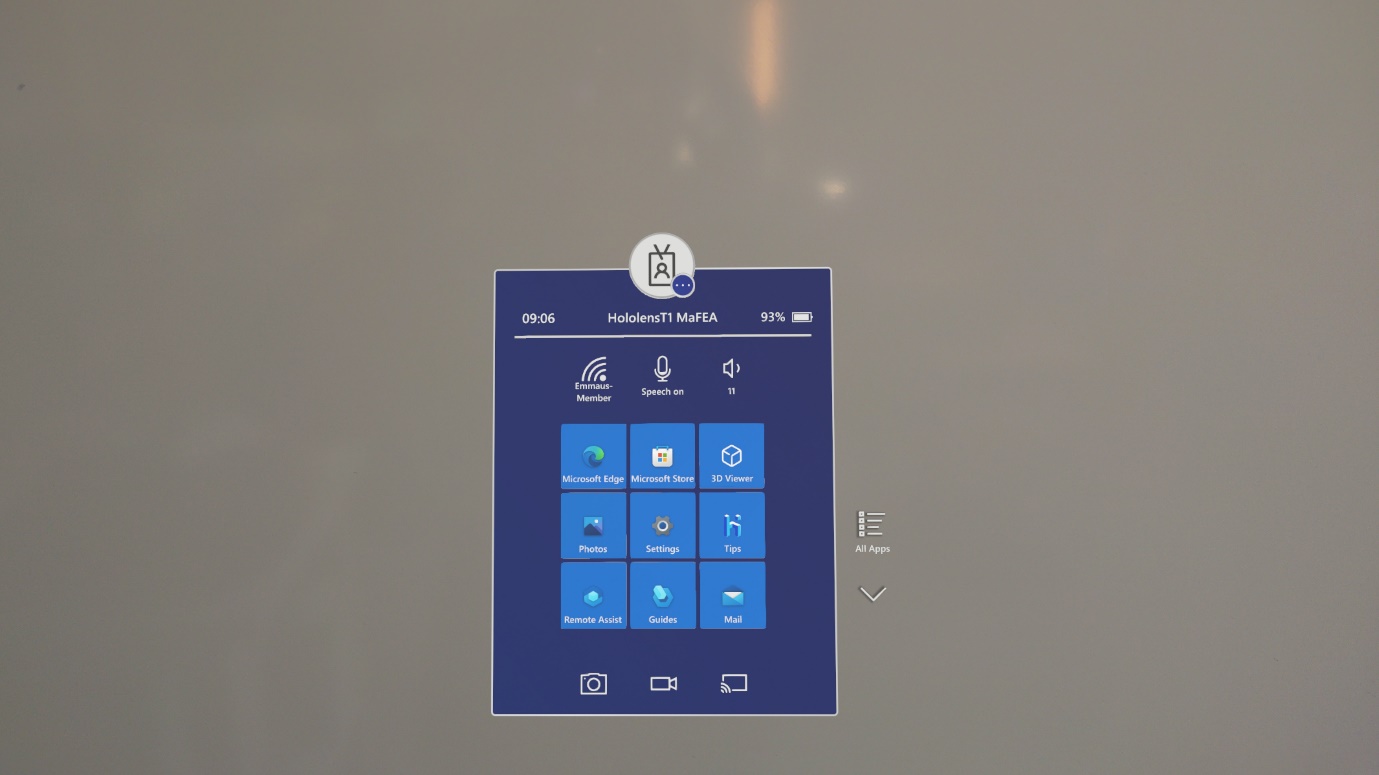 Videon ottaminenPainat (3 sekuntia) kahta äänipainiketta samanaikaisesti.Voit painaa  Käynnistä-valikon video-kuvaa.Jokin käsieleLähellä olevien hologrammien koskettaminenVoit koskettaa lähelläsi olevaa hologrammia, kun tuot kätesi siihen. Etusormen kärkeen tulee valkoinen rengas. 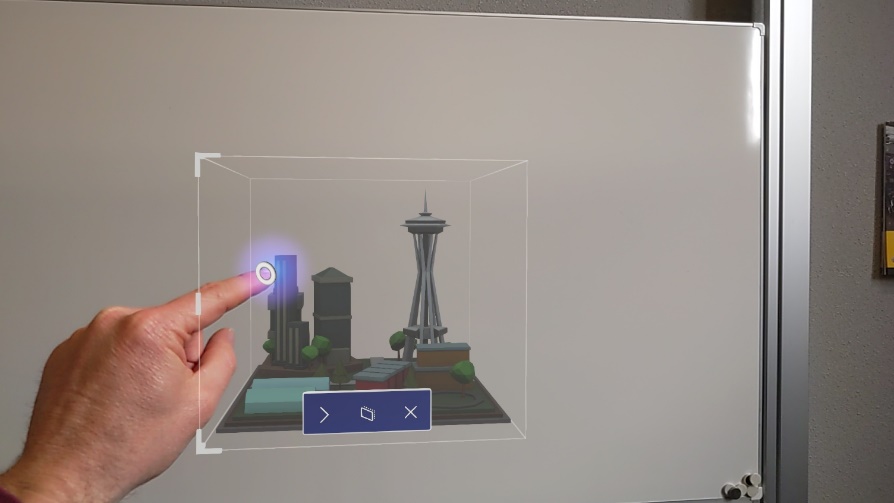 Voit valita jotain napauttamalla sitä kosketuskohdistimella.Voit vierittää pyyhkäisemällä sisällön pintaa sormellasi. 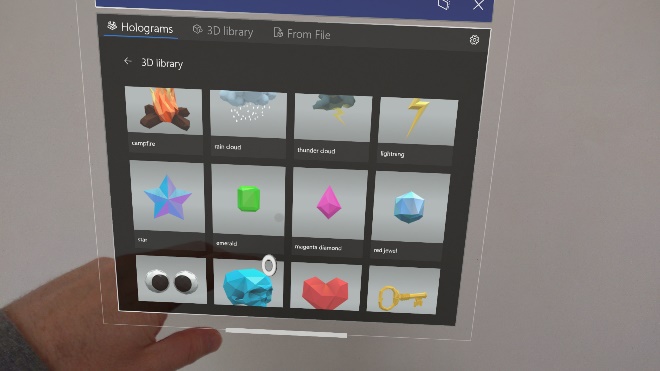 Voit tuoda pikavalikon napauttamalla pitkään. Näkyviin tulee alivalikko.PictureHologrammien koskettaminen kaukana sinustaKäsipalmustasi tulee käsisäteitä. Tähtäät kämmenesi esineeseen. Osoitat etusormesi suoraan kattoa kohti.Nipistät peukalon ja etusormen yhteen ja vapautat ne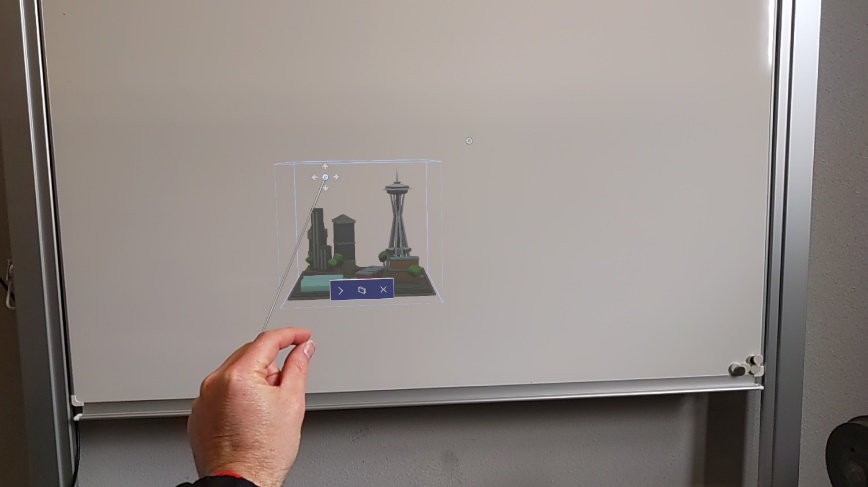 Siirrä hologrammejaVoit tarttua hologrammiin puristamalla peukaloa ja etusormea hologrammiin. Voit napata 3D-hologrammin missä tahansa sen sinisen rajauslaatikon sisällä. Sitten voit siirtää hologrammia, kun liikutat kättäsi. Kun vapautat sormesi, hologrammi asetetaan.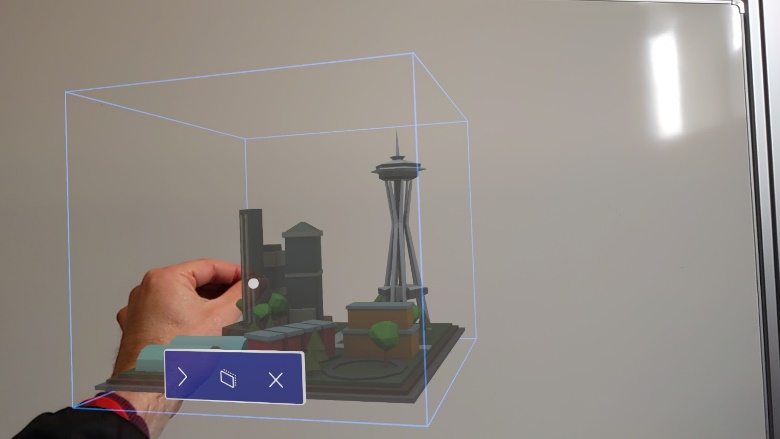 Hologrammien koon muuttaminenVoit muuttaa hologrammin kokoa tarttumalla 3D-hologrammien kulmiin. Voit myös muuttaa sovellusikkunan kokoa, jos haluat muuttaa sovellusikkunan sivu- tai alareunan kokoa.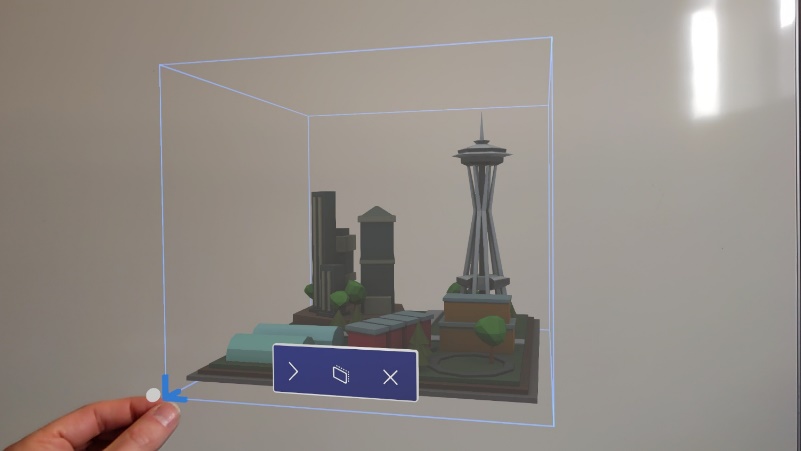 Pyörivät hologrammit yhdellä kädelläVoit kiertää 3D-hologrammia tarttumalla rajoittavan sinisen ruudun pystyreunoihin hologrammista.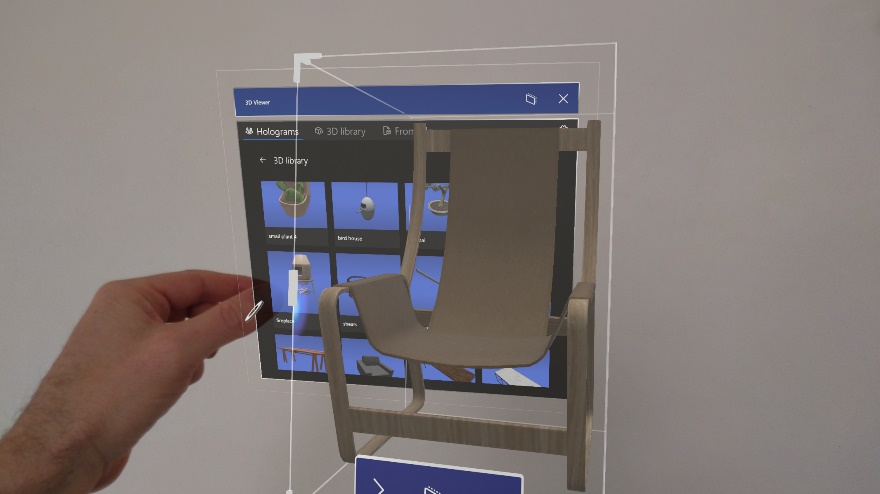 Pyörivät hologrammit kahdella kädelläVoit tarttua 3D-hologrammiin molemmilla käsillä. Kuin voit muuttaa hologrammin kokoa liikuttamalla käsiäsi yhdessä.  Voit myös kiertää, kun liikutat käsiäsi tarttuessasi hologrammiin.Aloita eleKäynnistyseleellä voit avata Käynnistä-valikon. Ojenna kätesi kämmenelläsi itseäsi kohti. Aloita-kuvake näkyy sisäisen ranteesi päällä. Kuin napautat kuvaketta toisella kädelläsi.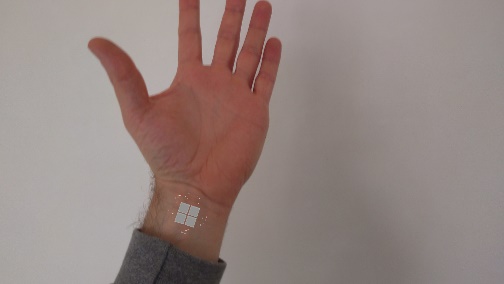 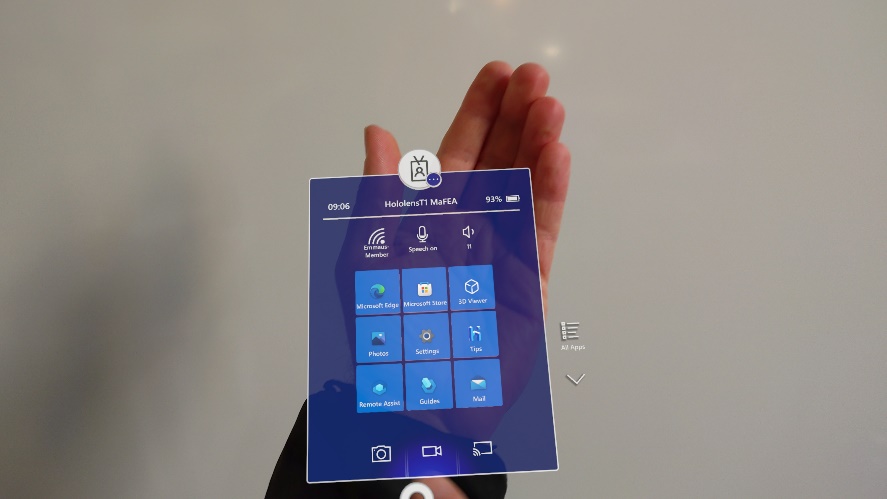 Yhden käden Aloitus-eleOjenna kätesi kämmenellä itseäsi kohti. Aloita-kuvake näkyy sisäisen ranteesi päällä. Nipistä peukaloa ja etusormea yhteen pitäen samalla silmällä kuvaketta.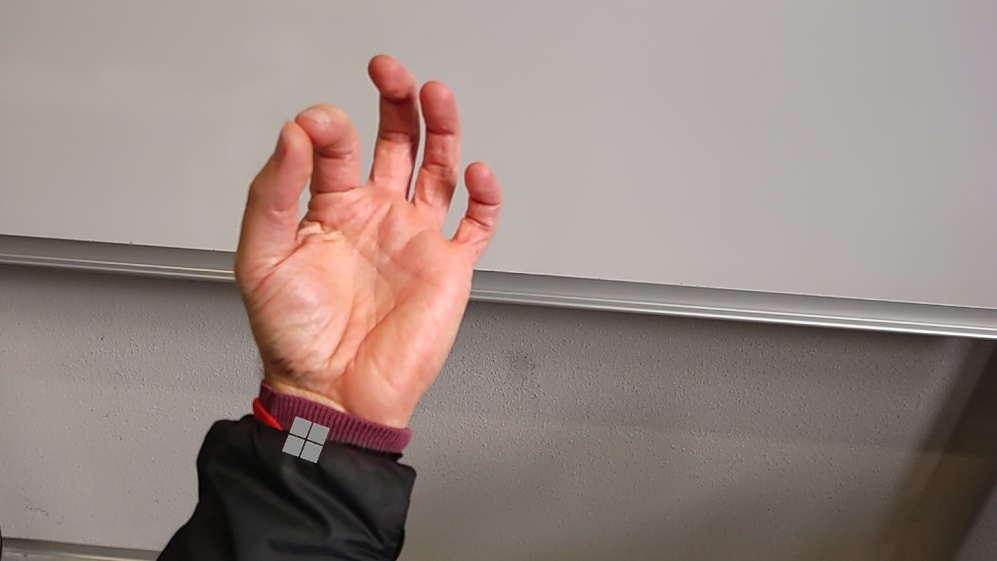 